Уважаемые коллеги!Региональное отделение Всероссийского географического общества, региональное учебно-методическое объединение учителей географии, региональное отделение Всероссийской ассоциации учителей географии, Самарский государственный социально-педагогический университет, Центр развития образования г. о. Самара 16 мая 2017 года проводит выездной семинар-практикум. Просим Вас найти возможность направить учителя географии на семинар-практикум. ПРОГРАММА на 16.05.201709:30-10:00 – встреча на участников на конечной остановке автобуса №№ 1, 50 (ост. Красная Глинка)10:00-11:00 –палеонтологическая экскурсия на геологическом обнажении г.Тип-Тяв.В ходе экскурсии рассматривается вопрос: «Методы исследования геологических обнажений и сбора геологических и палеонтологических образцов», к.п.н., доцент Е.С.Степанова, естественно-географический факультет СГСПУ11:00-12:00 – геоботаническая экскурсия через г.Тип-Тяв. В ходе экскурсии рассматривается вопрос: «Применение геоботанических методов изучения растительного покрова наземных экосистем в рамках организации научно-исследовательской деятельности школьников по географии», к.б.н., доцент Т.Б.Матвеева, естественно-географический факультет СГСПУ12:00-12:30 – отдых.12:30-13.00 – экскурсия на «Сокский карьер». В ходе экскурсии рассматривается вопрос: «Представление результатов геологических и палеонтологических находок на научно-практических конференциях учащихся по географии», к.п.н., доцент Е.С.Степанова, естественно-географический факультет СГСПУ.13:00-14:00 – экскурсия на берег р. Сок. В ходе экскурсии рассматривается вопрос: «Методы исследования береговых и склоновых процессов. Изучение водных экосистем», к.б.н., декан естественно-географического факультета И.В.Казанцев, СГСПУ.14:00-15:00 – обзорная экскурсия на Царев Курган. В ходе экскурсии рассматривается вопрос: «Методы изучения ландшафтов. Изучение погоды», к.б.н., декан И. В. Казанцев.15:00-15:30 – отъезд участников из п. Волжский. На время проведения семинара обещают теплую, без осадков погоду, хорошее настроение и приятное общение.Рекомендуем одеться в соответствии с местом и программой проведения (удобная обувь и одежда).  С собой обязательно иметь воду и питание.Просим направить заявку на участие в семинаре до 15 мая 2017 года по адресу: edc@edc-samara.ru с указанием номера образовательного учреждения и ФИО учителя. Заместитель директора МБОУ ОДПО ЦРО г. о. Самара, руководитель регионального УМО учителей географии                               И. А. СыроваТел. контакта 9276885137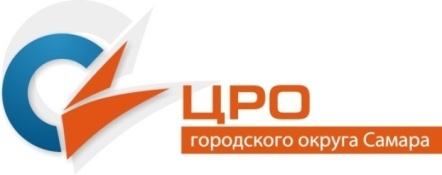  Руководителям общеобразовательных учреждений